WEEKLY WELL ACTIVITY REPORT22 July 2019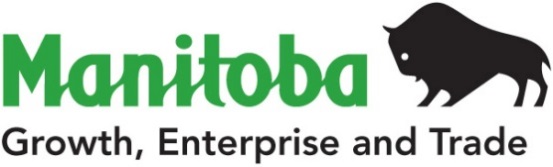 Petroleum Branch360-1395 Ellice Ave, Winnipeg, MB   R3G 3P2T 204-945-6577  F 204-945-0586www.manitoba.caPetroleum Branch360-1395 Ellice Ave, Winnipeg, MB   R3G 3P2T 204-945-6577  F 204-945-0586www.manitoba.caPetroleum Branch360-1395 Ellice Ave, Winnipeg, MB   R3G 3P2T 204-945-6577  F 204-945-0586www.manitoba.caPetroleum Branch360-1395 Ellice Ave, Winnipeg, MB   R3G 3P2T 204-945-6577  F 204-945-0586www.manitoba.caPetroleum Branch360-1395 Ellice Ave, Winnipeg, MB   R3G 3P2T 204-945-6577  F 204-945-0586www.manitoba.caPetroleum Branch360-1395 Ellice Ave, Winnipeg, MB   R3G 3P2T 204-945-6577  F 204-945-0586www.manitoba.caPetroleum Branch360-1395 Ellice Ave, Winnipeg, MB   R3G 3P2T 204-945-6577  F 204-945-0586www.manitoba.caPetroleum Branch360-1395 Ellice Ave, Winnipeg, MB   R3G 3P2T 204-945-6577  F 204-945-0586www.manitoba.caWEEKLY WELL ACTIVITY REPORTWEEKLY WELL ACTIVITY REPORTWEEKLY WELL ACTIVITY REPORTWEEKLY WELL ACTIVITY REPORTWEEKLY WELL ACTIVITY REPORTWEEKLY WELL ACTIVITY REPORTWEEKLY WELL ACTIVITY REPORTWEEKLY WELL ACTIVITY REPORT PETROLEUM INDUSTRY ACTIVITY REPORT PETROLEUM INDUSTRY ACTIVITY REPORT PETROLEUM INDUSTRY ACTIVITY REPORT PETROLEUM INDUSTRY ACTIVITY REPORT PETROLEUM INDUSTRY ACTIVITY REPORT PETROLEUM INDUSTRY ACTIVITY REPORT PETROLEUM INDUSTRY ACTIVITY REPORT PETROLEUM INDUSTRY ACTIVITY REPORT          (January 1/19 – July 22/19)          (January 1/19 – July 22/19)          (January 1/19 – July 22/19)          (January 1/19 – July 22/19)          (January 1/19 – July 22/19)          (January 1/19 – July 22/19)          (January 1/19 – July 22/19)          (January 1/19 – July 22/19)DRILLING ACTIVITYTo July 22/19To Jul 23/18To Jul 23/18To Jul 23/182018 TotalDrilling Licences Issued134130130130290Licences Cancelled1544413Vertical Wells Drilled688813Horizontal Wells Drilled103113113113263Stratigraphic Test Holes Drilled00000Wells Drilled - Total109121121121276No. of Metres Drilled235 655         243 859243 859243 859586 264Wells Re-entered00000Wells Being Drilled23330No. of Active Rigs35558Wells Licenced but Not Spudded8277777774Wells Completed as Potential Oil Wells107118118118271Wells Abandoned Dry01113Wells Drilled but Not Completed00000Other Completions22222New Wells on Production0444113GEOPHYSICAL ACTIVITYGeophysical Programs Licenced20003Licences Cancelled01111Kilometers Licenced 17400082Kilometers Run01951951956382019201820182018OIL PRICES (Average)$/m3    ($/bbl)$/m3    ($/bbl)$/m3    ($/bbl)$/m3    ($/bbl)Month of May                482.25 (76.63)                     522.15 (82.97)                     522.15 (82.97)                     522.15 (82.97)Month of June                411.45 (65.38)                     500.06 (79.46)                     500.06 (79.46)                     500.06 (79.46)OIL PRODUCTION (M3)2018201720172017Month of August189 804.4193 117.8193 117.8193 117.8Lic. No.: 1619North Virden Scallion Unit No. 1 WIW 1-4-12-26 (WPM)UWI: 100.01-04-012-26W1.00Status: Water Injection Well (WIW)Water Injection Well: 16-Jan-2019Field/Pool Code: 5 59ALic. No.: 1857North Virden Scallion Unit No. 1 WIW 3-3-12-26 (WPM)UWI: 100.03-03-012-26W1.00Status: Water Injection Well (WIW)Water Injection Well: 16-Jan-2019Field/Pool Code: 5 59ALic. No.: 3377North Pierson Unit No. 1 3-21-3-28 (WPM)UWI: 100.03-21-003-28W1.00Status: Abandoned Producer (ABD P)Abandoned Producer: 16-Jul-2019Lic. No.: 4395South Pierson Unit No. 1 WIW 1-17-2-29 (WPM)UWI: 100.01-17-002-29W1.00Status: Water Injection Well (WIW)Water Injection Well: 07-Dec-2018Field/Pool Code: 7 35ALic. No.: 4425South Pierson Unit No. 1 Prov. WIW 15-16-2-29 (WPM)UWI: 100.15-16-002-29W1.00Status: Water Injection Well (WIW)Water Injection Well: 25-Nov-2018Field/Pool Code: 7 35ALic. No.: 4436South Pierson Unit No. 1 Prov. WIW 11-16-2-29 (WPM)UWI: 100.11-16-002-29W1.00Status: Water Injection Well (WIW)Water Injection Well: 27-Nov-2018Field/Pool Code: 7 35ALic. No.: 4440South Pierson Unit No. 1 Prov. WIW 5-16-2-29 (WPM)UWI: 100.05-16-002-29W1.00Status: Water Injection Well (WIW)Water Injection Well: 03-Dec-2018Field/Pool Code: 7 35ALic. No.: 5442South Pierson Unit No. 1 WIW 1B-9-2-29 (WPM)UWI: 1B0.01-09-002-29W1.00Status: Water Injection Well (WIW)Water Injection Well: 05-Dec-2018Field/Pool Code: 7 35ALic. No.: 5452South Pierson Unit No. 1 Prov. WIW 4C-16-2-29 (WPM)UWI: 1C0.04-16-002-29W1.00Status: Water Injection Well (WIW)Water Injection Well: 25-Nov-2018Field/Pool Code: 7 35ALic. No.: 5793Sinclair Unit No. 1 Prov. HZNTL WAG 8-4-8-29 (WPM)UWI: 102.08-04-008-29W1.00Status: Water Alternating Gas Injection Well (WAG)Water Alternating Gas Inj: 01-Aug-2008Field/Pool Code: 1 62ALic. No.: 5848South Pierson Unit No. 1 WIW 1-9-2-29 (WPM)UWI: 100.01-09-002-29W1.00Status: Water Injection Well (WIW)Water Injection Well: 05-Dec-2018Field/Pool Code: 7 35ALic. No.: 5849South Pierson Unit No. 1 WIW A1-9-2-29 (WPM)UWI: 102.01-09-002-29W1.00Status: Water Injection Well (WIW)Water Injection Well: 05-Dec-2018Field/Pool Code: 7 35ALic. No.: 5860South Pierson Unit No. 1 Prov. WIW 15B-16-2-29 (WPM)UWI: 1B0.15-16-002-29W1.00Status: Water Injection Well (WIW)Water Injection Well: 25-Nov-2018Field/Pool Code: 7 35ALic. No.: 5887South Pierson Unit No. 1 Prov. WIW 11B-16-2-29 (WPM)UWI: 1B0.11-16-002-29W1.00Status: Water Injection Well (WIW)Water Injection Well: 26-Nov-2018Field/Pool Code: 7 35ALic. No.: 6042South Pierson Unit No. 1 Prov. WIW 15-4-2-29 (WPM)UWI: 100.15-04-002-29W1.00Status: Water Injection Well (WIW)Water Injection Well: 03-Dec-2018Field/Pool Code: 7 35ALic. No.: 6355Sinclair Unit No. 1 Prov. HZNTL WAG 4-4-8-29 (WPM)UWI: 102.04-04-008-29W1.00 Status: Water Alternating Gas Injection Well (WAG)Water Alternating Gas Inj: 17-Apr-2017Field/Pool Code: 1 62ALic. No.: 6356Sinclair Unit No. 1 Prov. HZNTL WAG 12-4-8-29 (WPM)UWI: 102.12-04-008-29W1.00 Status: Water Alternating Gas Injection Well (WAG)Water Alternating Gas Inj: 29-Jan-2018Field/Pool Code: 1 62ALic. No.: 6357Sinclair Unit No. 1 Prov. HZNTL WAG 13-4-8-29 (WPM)UWI: 103.13-04-008-29W1.00 Status: Water Alternating Gas Injection Well (WAG)Water Alternating Gas Inj: 29-Jan-2018Field/Pool Code: 1 62ALic. No.: 6479South Pierson Unit No. 1 Prov. WIW 11D-4-2-29 (WPM)UWI: 1D0.11-04-002-29W1.00Status: Water Injection Well (WIW)Water Injection Well: 03-Dec-2018Field/Pool Code: 7 35ALic. No.: 6912Waskada Unit No. 19 HZNTL WIW 8-34-1-25 (WPM)UWI: 102.08-34-001-25W1.00 Status: Water Injection Well (WIW)Water Injection Well: 26-Oct-2018Field/Pool Code: 3 29ALic. No.: 6913Waskada Unit No. 19 Prov. HZNTL WIW 9-34-1-25 (WPM)UWI: 102.09-34-001-25W1.00 Status: Water Injection Well (WIW)Water Injection Well: 01-Nov-2018Field/Pool Code: 3 29ALic. No.: 6914Waskada Unit No. 19 Prov. HZNTL WIW 16-34-1-25 (WPM)UWI: 102.16-34-001-25W1.00 Status: Water Injection Well (WIW)Water Injection Well: 18-Sep-2018Field/Pool Code: 3 29ALic. No.: 7087Birdtail Unit No. 3 WIW 9-30-16-27 (WPM)UWI: 100.09-30-016-27W1.00Status: Water Injection Well (WIW)Water Injection Well: 17-Jan-2019Field/Pool Code: 15 62ALic. No.: 7169Waskada Unit No. 19 HZNTL WIW 13-34-1-25 (WPM)UWI: 102.13-34-001-25W1.00 Status: Water Injection Well (WIW)Water Injection Well: 01-Nov-2018Field/Pool Code: 3 29ALic. No.: 7201Waskada Unit No. 3 HZNTL WIW 16-36-1-26 (WPM)UWI: 102.16-36-001-26W1.00 Status: Water Injection Well (WIW)Water Injection Well: 22-Oct-2018Field/Pool Code: 3 29ALic. No.: 7229Tundra Waskada Prov. HZNTL 11-12-2-25 (WPM)UWI: 100.11-12-002-25W1.00 Status: Abandoned Producer (ABD P)Abandoned Producer: 18-Jul-2019Lic. No.: 7287Ewart Unit No. 5 Prov. HZNTL WAG 8-34-8-28 (WPM)UWI: 100.08-34-008-28W1.00 Status: Water Alternating Gas Injection Well (WAG)Water Alternating Gas Inj: 03-May-2015Field/Pool Code: 1 62ALic. No.: 7294Waskada Unit No. 19 HZNTL WIW A13-27-1-25 (WPM)UWI: 103.13-27-001-25W1.00Status: Water Injection Well (WIW)Water Injection Well: 26-Oct-2018Field/Pool Code: 3 29ALic. No.: 7355Waskada Unit No. 3 HZNTL WIW 4-36-1-26 (WPM)UWI: 102.04-36-001-26W1.00 Status: Water Injection Well (WIW)Water Injection Well: 22-Mar-2017Field/Pool Code: 3 29ALic. No.: 7686Goodlands Unit No. 2 HZNTL WIW A11-2-1-24 (WPM)UWI: 102.11-02-001-24W1.00 Status: Water Injection Well (WIW)Water Injection Well: 25-Feb-2019Field/Pool Code: 3 29ILic. No.: 7688Goodlands Unit No. 2 HZNTL WIW 14-2-1-24 (WPM)UWI: 102.14-02-001-24W1.00Status: Water Injection Well (WIW)Water Injection Well: 25-Feb-2019Field/Pool Code: 3 29ILic. No.: 7690Goodlands Unit No. 2 HZNTL WIW B14-2-1-24 (WPM)UWI: 104.14-02-001-24W1.00 Status: Water Injection Well (WIW)Water Injection Well: 25-Feb-2019Field/Pool Code: 3 29ILic. No.: 7786Waskada Unit No. 21 HZNTL WIW 9-35-1-26 (WPM)UWI: 102.09-35-001-26W1.00 Status: Water Injection Well (WIW)Water Injection Well: 23-Oct-2018Field/Pool Code: 3 29ALic. No.: 7984Goodlands Unit No. 2 HZNTL WIW C5-3-1-24 (WPM)UWI: 104.05-03-001-24W1.00 Status: Water Injection Well (WIW)Water Injection Well: 21-Sep-2018Field/Pool Code: 3 29ILic. No.: 8071Sinclair Unit No. 3 HZNTL WIW 9-12-8-29 (WPM)UWI: 102.09-12-008-29W1.00Status: Water Injection Well (WIW)Water Injection Well: 14-Dec-2018Field/Pool Code: 1 62ALic. No.: 8314South Pierson Unit No. 4 HZNTL WIW A13-14-2-29 (WPM)UWI: 102.13-14-002-29W1.00 Status: Water Injection Well (WIW)Water Injection Well: 14-Mar-2019Field/Pool Code: 7 35ALic. No.: 8324Waskada Unit No. 22 HZNTL WIW 1-21-1-25 (WPM)UWI: 102.01-21-001-25W1.00 Status: Water Injection Well (WIW)Water Injection Well: 03-Jan-2019Field/Pool Code: 3 29ALic. No.: 8326Waskada Unit No. 22 HZNTL WIW 8-21-1-25 (WPM)UWI: 102.08-21-001-25W1.00 Status: Water Injection Well (WIW)Water Injection Well: 03-Jan-2019Field/Pool Code: 3 29ALic. No.: 8327Waskada Unit No. 22 HZNTL WIW 9-21-1-25 (WPM)UWI: 102.09-21-001-25W1.00 Status: Water Injection Well (WIW)Water Injection Well: 03-Jan-2019Field/Pool Code: 3 29ALic. No.: 8329Waskada Unit No. 22 HZNTL WIW 16-21-1-25 (WPM)UWI: 102.16-21-001-25W1.00 Status: Water Injection Well (WIW)Water Injection Well: 03-Jan-2019Field/Pool Code: 3 29ALic. No.: 8538Sinclair Unit No. 7 HZNTL WIW A5-15-8-29 (WPM)UWI: 103.05-15-008-29W1.00 Status: Water Injection Well (WIW)Water Injection Well: 04-Oct-2018Field/Pool Code: 1 62ALic. No.: 8544Waskada Unit No. 19 HZNTL WIW A1-34-1-25 (WPM)UWI: 103.01-34-001-25W1.00 Status: Water Injection Well (WIW)Water Injection Well: 26-Oct-2018Field/Pool Code: 3 29ALic. No.: 8600Sinclair Unit No. 11 Prov. HZNTL WIW 16-36-7-29 (WPM)UWI: 102.16-36-007-29W1.00Status: Water Injection Well (WIW)Water Injection Well: 07-Dec-2018Field/Pool Code: 1 62ALic. No.: 8703South Pierson Unit No. 4 HZNTL WIW 9-14-2-29 (WPM)UWI: 102.09-14-002-29W1.00 Status: Water Injection Well (WIW)Water Injection Well: 14-Mar-2019Field/Pool Code: 7 35ALic. No.: 8707South Pierson Unit No. 4 HZNTL WIW B12-14-2-29 (WPM)UWI: 103.12-14-002-29W1.00 Status: Water Injection Well (WIW)Water Injection Well: 14-Mar-2019Field/Pool Code: 7 35ALic. No.: 8724Ewart Unit No. 11 Prov. HZNTL WIW A9-16-8-28 (WPM)UWI: 102.09-16-008-28W1.00 Status: Water Injection Well (WIW)Water Injection Well: 30-Oct-2018Field/Pool Code: 1 59ALic. No.: 8735Birdtail Unit No. 3 HZNTL WIW A9-25-16-28 (WPM)UWI: 102.09-25-016-28W1.00 Status: Water Injection Well (WIW)Water Injection Well: 31-Oct-2018Field/Pool Code: 15 62ALic. No.: 8784Ewart Unit No. 11 HZNTL WIW A13-17-8-28 (WPM)UWI: 102.13-17-008-28W1.00 Status: Water Injection Well (WIW)Water Injection Well: 04-Mar-2019Field/Pool Code: 1 59ALic. No.: 8833Waskada Unit No. 21 HZNTL WIW B15-26-1-26 (WPM)UWI: 104.15-26-001-26W1.00Status: Water Injection Well (WIW)Water Injection Well: 24-Oct-2018Field/Pool Code: 3 29ALic. No.: 9135Ewart Unit No. 9 Prov. HZNTL WIW A5-29-8-28 (WPM)UWI: 103.05-29-008-28W1.00 Status: Water Injection Well (WIW)Water Injection Well: 27-Apr-2018Field/Pool Code: 1 59ALic. No.: 9136Ewart Unit No. 9 Prov. HZNTL WIW B4-29-8-28 (WPM)UWI: 103.04-29-008-28W1.00 Status: Water Injection Well (WIW)Water Injection Well: 23-Apr-2018Field/Pool Code: 1 59ALic. No.: 9286Sinclair Unit No. 1 Prov. HZNTL WIW 16-22-8-29 (WPM)UWI: 102.16-22-008-29W1.00 Status: Water Injection Well (WIW)Water Injection Well: 25-Aug-2018Field/Pool Code: 1 62ALic. No.: 9299Sinclair Unit No. 7 HZNTL WIW 4-15-8-29 (WPM)UWI: 102.04-15-008-29W1.00 Status: Water Injection Well (WIW)Water Injection Well: 28-Feb-2019Field/Pool Code: 1 62ALic. No.: 9402Waskada Unit No. 19 HZNTL WIW B4-34-1-25 (WPM)UWI: 104.04-34-001-25W1.00 Status: Water Injection Well (WIW)Water Injection Well: 22-Jan-2019Field/Pool Code: 3 29ALic. No.: 9715Daly Unit No. 13 HZNTL WIW A12-25-9-29 (WPM)UWI: 103.12-25-009-29W1.00 Status: Water Injection Well (WIW)Water Injection Well: 24-Nov-2017Field/Pool Code: 1 59ALic. No.: 9823Sinclair Unit No. 11 HZNTL WIW 7-27-7-29 (WPM)UWI: 102.07-27-007-29W1.00 Status: Water Injection Well (WIW)Water Injection Well: 26-Nov-2018Field/Pool Code: 1 62ALic. No.: 9891Goodlands Unit No. 1 HZNTL WIW 3-14-1-24 (WPM)UWI: 102.03-14-001-24W1.00 Status: Water Injection Well (WIW)Water Injection Well: 21-Sep-2018Field/Pool Code: 3 29ILic. No.: 9937Sinclair Unit No. 2 HZNTL WIW 16-13-7-29 (WPM)UWI: 102.16-13-007-29W1.00 Status: Water Injection Well (WIW)Water Injection Well: 13-Feb-2019Field/Pool Code: 1 62ALic. No.: 9956Ewart Unit No. 5 Prov. HZNTL WAG A16-34-8-28 (WPM)UWI: 102.16-34-008-28W1.00 (ABD J)UWI: 102.16-34-008-28W1.02 - Leg #1UWI: 102.16-34-008-28W1.02 - Leg #1Status: Water Alternating Gas Injection Well (WAG)Water Alternating Gas Inj: 03-Sep-2015Field/Pool Code: 1 62ALic. No.: 10153East Manson Unit No. 7 HZNTL WIW 16-36-12-28 (WPM)UWI: 100.16-36-012-28W1.00 Status: Water Injection Well (WIW)Water Injection Well: 01-Dec-2017Field/Pool Code: 17 62BLic. No.: 10197Sinclair Unit No. 12 HZNTL WIW A5-7-8-28 (WPM)UWI: 102.05-07-008-28W1.00 Status: Water Injection Well (WIW)Water Injection Well: 14-Oct-2018Field/Pool Code: 1 62ALic. No.: 10303Daly Unit No. 12 HZNTL WIW B1-26-9-28 (WPM)UWI: 103.01-26-009-28W1.00 Status: Water Injection Well (WIW)Water Injection Well: 28-Mar-2019Field/Pool Code: 1 59ALic. No.: 10356Ewart Unit No. 7 HZNTL WIW A12-9-8-28 (WPM)UWI: 103.12-09-008-28W1.00 Status: Water Injection Well (WIW)Water Injection Well: 22-Jan-2019Field/Pool Code: 1 62ALic. No.: 10368East Manson Unit No. 7 HZNTL WIW A1-1-13-28 (WPM)UWI: 102.01-01-013-28W1.00 Status: Water Injection Well (WIW)Water Injection Well: 07-Oct-2017Field/Pool Code: 17 62BLic. No.: 10488Sinclair Unit No. 11 Prov. HZNTL WIW A16-36-7-29 (WPM)UWI: 103.16-36-007-29W1.00 Status: Water Injection Well (WIW)Water Injection Well: 21-Feb-2019Field/Pool Code: 1 62ALic. No.: 10504East Manson Unit No. 5 HZNTL WIW 4-17-13-28 (WPM)UWI: 100.04-17-013-28W1.00 Status: Water Injection Well (WIW)Water Injection Well: 03-Oct-2017Field/Pool Code: 17 62BLic. No.: 10507East Manson Unit No. 7 HZNTL WIW B9-1-13-28 (WPM)UWI: 103.09-01-013-28W1.00 Status: Water Injection Well (WIW)Water Injection Well: 03-Oct-2017Field/Pool Code: 17 62BLic. No.: 10640Daly Unit No. 4 HZNTL WIW B9-26-9-28 (WPM)UWI: 104.09-26-009-28W1.00 Status: Water Injection Well (WIW)Water Injection Well: 28-Mar-2019Field/Pool Code: 1 59ALic. No.: 10658Daly Unit No. 11 HZNTL WIW A4-27-10-29 (WPM)UWI: 102.04-27-010-29W1.00 Status: Water Injection Well (WIW)Water Injection Well: 06-Feb-2019Field/Pool Code: 1 62ALic. No.: 10718Daly Unit No. 14 HZNTL WIW C4-25-9-29 (WPM)UWI: 104.04-25-009-29W1.00Status: Water Injection Well (WIW)Water Injection Well: 22-Sep-2018Field/Pool Code: 1 62ALic. No.: 10760Cromer Unit No. 3 HZNTL WIW A14-13-9-28 (WPM)UWI: 103.14-13-009-28W1.00 Status: Water Injection Well (WIW)Water Injection Well: 28-Mar-2019Field/Pool Code: 1 62ALic. No.: 10856Sinclair Unit No. 12 HZNTL WIW B5-7-8-28 (WPM)UWI: 103.05-07-008-28W1.00 Status: Water Injection Well (WIW)Water Injection Well: 07-Mar-2019Field/Pool Code: 1 62ALic. No.: 11146Tundra Daly Sinclair HZNTL B4-3-10-29 (WPM)UWI: 103.04-03-010-29W1.00 Status: Completing (COMP)Completing: 21-Jul-2019Lic. No.: 11219Ebor Unit No. 3 HZNTL A5-7-9-29 (WPM)UWI: 102.05-07-009-29W1.00 Status: Completing (COMP)Completing: 16-Jul-2019Lic. No.: 11220Ebor Unit No. 3 HZNTL B12-7-9-29 (WPM)UWI: 104.12-07-009-29W1.00 Status: Completing (COMP)Completing: 20-Jul-2019Lic. No.: 11228North Virden Scallion Unit No. 1 HZNTL 13-14-11-26 (WPM)UWI: 102.13-14-011-26W1.00 - Leg #1UWI: 102.13-14-011-26W1.02 - Leg #2Status: Completing (COMP)Completing: 22-Jul-2019Lic. No.: 11231North Virden Scallion Unit No. 1 HZNTL B1-27-11-26 (WPM)UWI: 104.01-27-011-26W1.00 Spud Date: 19-Jul-2019K.B. Elevation: 459.93 mSurface Casing: 244.50 mm @ 203.00 m with 12.0 tStatus: Drilling Ahead (DR)Drilling Ahead: 22-Jul-2019Lic. No.: 11244North Virden Scallion Unit No. 1 HZNTL 4-22-11-26 (WPM)UWI: 102.04-22-011-26W1.00 Status: Completing (COMP)Completing: 03-Jul-2019Lic. No.: 11245North Virden Scallion Unit No. 1 HZNTL 16-28-11-26 (WPM)UWI: 102.16-28-011-26W1.00 Status: Completing (COMP)Completing: 06-Jul-2019Lic. No.: 11253Sinclair Unit No. 19 HZNTL A16-13-9-29 (WPM)UWI: 102.16-13-009-29W1.00 Finished Drilling: 17-Jul-2019Total Depth: 2447.00 mIntermediate Casing: 139.70 mm @ 2447.00 m with 39.5 tRig Released: 17-Jul-2019Status: Waiting On Service Rig (WOSR)Waiting On Service Rig: 17-Jul-2019Lic. No.: 11254Sinclair Unit No. 19 HZNTL C1-15-9-29 (WPM)UWI: 104.01-15-009-29W1.00 Spud Date: 21-Jul-2019K.B. Elevation: 536.52 mSurface Casing: 244.50 mm @ 142.00 m with 7.5 tStatus: Drilling Ahead (DR)Drilling Ahead: 22-Jul-2019Lic. No.: 11256Tundra Daly Sinclair Prov. HZNTL A5-11-9-29 (WPM)UWI: 102.05-11-009-29W1.00 Status: Completing (COMP)Completing: 19-Jul-2019Lic. No.: 11257Tundra Daly Sinclair HZNTL A8-12-9-29 (WPM)UWI: 102.08-12-009-29W1.00 Status: Completing (COMP)Completing: 17-Jul-2019Lic. No.: 11271North Virden Scallion Unit No. 1 HZNTL A6-13-11-26 (WPM)UWI: 103.06-13-011-26W1.00 - Leg #1UWI: 103.06-13-011-26W1.02 - Leg #2UWI: 103.06-13-011-26W1.00 - Leg #1Finished Drilling: 16-Jul-2019Total Depth: 2198.00 mUWI: 103.06-13-011-26W1.02 - Leg #2Kick-Off Date: 16-Jul-2019Kick-Off Point: 829.00 mFinished Drilling: 18-Jul-2019Total Depth: 2219.00 mUWI: 103.06-13-011-26W1.00 - Leg #1UWI: 103.06-13-011-26W1.02 - Leg #2Rig Released: 19-Jul-2019Status: Waiting On Service Rig (WOSR)Waiting On Service Rig: 19-Jul-2019Lic. No.: 11280Tundra North Hargrave 14-12-12-27 (WPM)UWI: 100.14-12-012-27W1.00Spud Date: 20-Jul-2019K.B. Elevation: 477.77 mSurface Casing: 244.50 mm @ 140.00 m with 7.5 tFinished Drilling: 22-Jul-2019Total Depth: 659.00 mIntermediate Casing: 177.80 mm @ 659.00 m with 11.5 tRig Released: 22-Jul-2019Status: Waiting On Service Rig (WOSR)Waiting On Service Rig: 22-Jul-2019Lic. No.: 11281Tundra North Hargrave Prov. DIR A1-14-12-27 (WPM)UWI: 102.01-14-012-27W1.00Spud Date: 19-Jul-2019K.B. Elevation: 479.10 mSurface Casing: 244.50 mm @ 136.00 m with 7.5 tFinished Drilling: 20-Jul-2019Total Depth: 703.00 mIntermediate Casing: 177.80 mm @ 703.00 m with 13.0 tRig Released: 20-Jul-2019Status: Waiting On Service Rig (WOSR)Waiting On Service Rig: 20-Jul-2019Lic. No.: 11282North Virden Scallion Unit No. 3 Prov. HZNTL A3-29-11-26 (WPM)UWI: 103.03-29-011-26W1.00 Status: Moving In Rotary Tools (MIRT)Moving In Rotary Tools: 22-Jul-2019Lic. No.: 11287Tundra Daly Sinclair HZNTL 12-23-9-29 (WPM)UWI: 102.12-23-009-29W1.00 Spud Date: 17-Jul-2019K.B. Elevation: 525.42 mSurface Casing: 244.50 mm @ 142.00 m with 7.5 tFinished Drilling: 20-Jul-2019Total Depth: 2322.00 mIntermediate Casing: 139.70 mm @ 2322.00 m with 37.0 tRig Released: 21-Jul-2019Status: Waiting On Service Rig (WOSR)Waiting On Service Rig: 21-Jul-2019Lic. No.: 11295Tundra Daly Sinclair HZNTL 12-13-10-29 (WPM)UWI: 102.12-13-010-29W1.00 Spud Date: 16-Jul-2019K.B. Elevation: 522.93 mSurface Casing: 244.50 mm @ 140.00 m with 7.5 tFinished Drilling: 18-Jul-2019Total Depth: 2309.00 mIntermediate Casing: 139.70 mm @ 2309.00 m with 35.5 tStatus: Waiting On Service Rig (WOSR)Waiting On Service Rig: 19-Jul-2019Rig Released: 19-Jul-2019Lic. No.: 11303Ewart Unit No. 14 HZNTL B1-10-8-28 (WPM)UWI:103.01-10-008-28W1.00Licence Issued: 17-Jul-2019Licensee: Tundra Oil & Gas LimitedMineral Rights: Tundra Oil & Gas LimitedContractor: Ensign Drilling Inc. - Rig# 10Surface Location: 14D-4-8-28Co-ords: 184.12 m S of N of Sec 4         737.86 m E of W of Sec 4Grd Elev: 495.64 mProj. TD: 3396.40 m (Mississippian)Field: Daly SinclairClassification: Non Confidential DevelopmentStatus: Location(LOC)Lic. No.: 11304Ewart Unit No. 14 HZNTL A8-10-8-28 (WPM)UWI:102.08-10-008-28W1.00Licence Issued: 17-Jul-2019Licensee: Tundra Oil & Gas LimitedMineral Rights: Tundra Oil & Gas LimitedContractor: Ensign Drilling Inc. - Rig# 10Surface Location: 5B-10-8-28Co-ords: 421.00 m N of S of Sec 10         60.00 m E of W of Sec 10Grd Elev: 492.95 mProj. TD: 2382.10 m (Mississippian)Field: Daly SinclairClassification: Non Confidential DevelopmentStatus: Location(LOC)Lic. No.: 11305Ewart Unit No. 14 HZNTL B8-10-8-28 (WPM)UWI:103.08-10-008-28W1.00Licence Issued: 17-Jul-2019Licensee: Tundra Oil & Gas LimitedMineral Rights: Tundra Oil & Gas LimitedContractor: Ensign Drilling Inc. - Rig# 10Surface Location: 12B-10-8-28Co-ords: 669.00 m S of N of Sec 10         60.00 m E of W of Sec 10Grd Elev: 491.28 mProj. TD: 2389.80 m (Mississippian)Field: Daly SinclairClassification: Non Confidential DevelopmentStatus: Location(LOC)Lic. No.: 11306Ewart Unit No. 14 HZNTL B9-10-8-28 (WPM)UWI:103.09-10-008-28W1.00Licence Issued: 17-Jul-2019Licensee: Tundra Oil & Gas LimitedMineral Rights: Tundra Oil & Gas LimitedContractor: Ensign Drilling Inc. - Rig# 10Surface Location: 13B-10-8-28Co-ords: 272.90 m S of N of Sec 10         60.00 m E of W of Sec 10Grd Elev: 490.09 mProj. TD: 2383.40 m (Mississippian)Field: Daly SinclairClassification: Non Confidential DevelopmentStatus: Location(LOC)Lic. No.: 11307Tundra Pierson Prov. HZNTL 15-16-1-27 (WPM)UWI:100.15-16-001-27W1.00Licence Issued: 19-Jul-2019Licensee: Tundra Oil & Gas LimitedMineral Rights: Tundra Oil & Gas LimitedContractor: Ensign Drilling Inc. - Rig# 12Surface Location: 13B-15-1-27Co-ords: 280.00 m S of N of Sec 15         60.00 m E of W of Sec 15Grd Elev: 452.06 mProj. TD: 1713.30 m (Triassic)Field: PiersonClassification: Non Confidential DevelopmentStatus: Location(LOC)Lic. No.: 11308Virden Roselea Unit No. 2 HZNTL A5-31-10-25 (WPM)UWI:103.05-31-010-25W1.00 – Leg #1UWI:103.05-31-010-25W1.02 – Leg #2Licence Issued: 22-Jul-2019Licensee: Corex Resources LtdMineral Rights: Corex Resources LtdContractor: Ensign Drilling Inc. - Rig# 14Surface Location: 6C-36-10-26Co-ords: 667.39 m N of S of Sec 36         462.34 m E of W of Sec 36Grd Elev: 443.58 mProj. TD: 2009.32 m (Mississippian)Field: Daly SinclairClassification: Non Confidential DevelopmentStatus: Location(LOC)